ЗАДАНИЕ на курсовую работупо дисциплине: «Развитие и современное состояние автомобильного транспорта и дорожного движения»Тема: Расчет нормативов социально-экономического ущерба от дорожно-транспортных происшествийИсходные данные  по варианту  19 (табл. 1).Перечень разделов пояснительной запискиВведение;Расчет нормативов социально-экономического ущерба от дорожно-транспортных происшествий;Заключение; Библиографический список.Оценка и расчет нормативов социально-экономического ущерба от дорожно-транспортных происшествий1.ОБЩИЕ ПОЛОЖЕНИЯВеличина социально-экономического ущерба в результате дорожно-транспортного происшествия (далее - ущерб) включает в себя несколько составляющих:- ущерб в результате гибели и ранения людей;- ущерб в результате повреждения транспортных средств;- ущерб в результате порчи груза;- ущерб в результате повреждения дороги.Ущерб в результате гибели и ранения людей составляет самую значительную часть ущерба от ДТП и включает в себя следующие социально-экономические параметры:- экономические потери из-за выбытия человека из сферы производства;- социально-экономические потери государства при выплате пенсий по инвалидности и по случаю потери кормильца, а также при оплате лечения в больницах и временной нетрудоспособности;- социально-экономические потери из-за гибели детей.Величина ущерба от ДТП оценивается на основе расчета прямых и косвенных народно-хозяйственных потерь.К прямым (непосредственным) относятся потери владельцев подвижного состава автомобильного транспорта, службы по эксплуатации дорог и ликвидации последствий ДТП и грузоотправителей, затраты ГИБДД и юридических органов на расследование дорожно-транспортных происшествий, медицинских учреждений на лечение потерпевших, предприятий, сотрудники которых стали жертвами аварий (оплата бюллетеней, выдача пособий), затраты государственных органов социального обеспечения (пенсии) и страховые выплаты.К косвенным относятся потери народного хозяйства вследствие временного или полного выбытия человека из сферы материального производства, нарушения производственных связей и моральные потери.Полная оценка ущерба от гибели и ранения людей включает элементы как прямых, так и косвенных потерь.Для оценки потерь из-за выбытия человека из сферы материального производства используется метод общих доходов. Основой этого метода является выражение в денежной форме экономической пользы, которую общество получит благодаря тому, что предотвратит гибель человека в ДТП. При таком подходе собственное потребление человека рассматривается как составная часть государственной прибыли, полученной от производственной и социально-экономической деятельности отдельных граждан.2. РАСЧЕТ ВЕЛИЧИНЫ УЩЕРБА ОТ ДТП В РЕЗУЛЬТАТЕ ГИБЕЛИ ИЛИ РАНЕНИЯ ЛЮДЕЙ2.1. Составляющие ущерба в результате гибели и ранения людейОбщий   ущерб  (ПО )  от  дорожно-транспортных  происшествий  с пострадавшими определяется по формуле:ПО= ПС +Пб +ПИНР+ПИР +ПР + ПД , руб.где:   ПС − потери, связанные с гибелью людей, имевших семью;Пб − потери, связанные с гибелью людей без семьи;ПИНР  − потери,   связанные   с   получением  пострадавшими     инвалидности, лишившей полностью их трудоспособности;ПИР − потери,   связанные   с   получением   пострадавшими     инвалидности, частично лишившей их трудоспособности;ПР − потери, связанные с временной нетрудоспособностью;ПД − потери, связанные с гибелью детей.Потери,  связанные  с  гибелью людей, имевших семью (ПС) и без семьи (Пб), вычисляются по формулам:ПС= Н1 ∙ КС ;   Пб = Н2 ∙ Кб , руб.где:   КС  = Nn  ∙ dИС − количество погибших, имевших семью;dИС − удельный вес людей из числа погибших, имевших семью (0,7);Кб  = Nn - КС − количество погибших без семьи;Nn  − общее число погибших в ДТП;Н1 − стоимостная  оценка ущерба от гибели человека, имевшего семью, руб.;Н2 − стоимостная оценка ущерба от гибели человека, не имевшего семью, руб.Потери,  связанные  с  получением  инвалидности,  в результатекоторой   пострадавшие   не   работают  (ПИНР)  и  работают (ПИР), устанавливаются по формулам:ПИНР    = Н3 ∙ КИНР,ПИР = Н4 ∙ КИР,где:   КИНР = КН  - КИР −  количество  инвалидов,  которые  получают пенсию;КИР   = КН  ∙ dРИ  − количество инвалидов, которые получают пенсию и одновременно работают;dРИ − удельный  вес  инвалидов,  которые  получают  пенсию и одновременно работают (0,6);КН = NР  ∙ dПИ − количество    пострадавших,     получивших инвалидность;dПИ − удельный вес пострадавших, получивших инвалидность (0,5);КР  = NР - КН  - количество  пострадавших, получивших  временную нетрудоспособность;Н3 − стоимостная  оценка  ущерба  от  ранения  с  получением инвалидности без возможности дальнейшей работы, руб.;Н4 − стоимостная  оценка  ущерба  от  ранения  с  получением инвалидности и возможностью дальнейшей работы, руб.Потери     от     ранения    людей,    получивших    временную нетрудоспособность, определяются по формуле:ПР  = Н5 ∙ К ,Н5 − стоимостная  оценка  ущерба  от  ранения  без получения инвалидности, руб.;Н6 − стоимостная оценка ущерба от гибели ребенка.Потери от гибели детей определяются по формуле:ПД  = Н6 ∙ КД , где:  КД  − число погибших детей.2.2. Стоимостная оценка ущерба в результате гибели или ранения людейК основным составляющим ущерба от ДТП с пострадавшими относятся следующие:а) экономические потери из-за отвлечения из сферы производства людей, погибших или получивших телесные повреждения;б) затраты на оказание пострадавшим первой медицинской помощи и лечение;в) выплаты пенсий (инвалидам, семьям погибших);г) оплата по временной нетрудоспособности.При подсчете потерь в результате гибели человека определяется ожидаемая продолжительность его трудовой деятельности до пенсионного возраста и оценивается недополученный вклад в ВВП. Средний возраст погибших в ДТП определяется на основе данных государственной статистической отчетности. Для этого используется формула, отражающая удельный вес числа погибших каждой возрастной категории:D = (S1 ∙ R1 ) + (S2  ∙ R2 ) + (S3  ∙ R3 ) + (S4  ∙ R4 ) +...+ (Sn ∙ Rn),где:   S - средний возраст погибших данной возрастной категории;R - удельное число погибших данной возрастной категории;D - средний возраст погибших в ДТП.Результаты расчетов показывают, что средний возраст погибших в ДТП составляет 39,5 лет. Данная величина должна постоянно уточняться при проведении ежегодных расчетов стоимостной оценки ущерба от гибели человека.Согласно существующему законодательству пенсионный возраст для мужчин - 60 лет, женщин - 55 лет. Ожидаемое количество лет, которое не дорабатывают до пенсионного возраста: у мужчин - 20,5 лет, у женщин - 15,5 лет, что составляет в среднем 18,5 лет (Т).Потери в рабочих днях, если человек не работает в течение одного года, составляют 262 рабочих дня.2.2.1. Оценка величины недополученного валового внутреннего продуктаДля  стоимостной  оценки ущерба общества в результате гибели иранения  человека  методом общих доходов определяется величина Д − недопроизведенный   им   валовой  внутренний  продукт  (ВВП).  Эта величина  рассчитывается как частное от деления суммы фактического конечного   потребления   (ПКОН, РФ – 10 % ВВП)   населения   и   государственных учреждений (за вычетом социальных трансфертов в натуральной форме) и  валового накопления (ВН, РФ – 15% ВВП) за год, на который ведется расчет, на среднегодовую  численность населения, занятого в экономике (за тот же год) (NЧ).При расчете стоимостных оценок ущерба от гибели или ранения человека за базу принимается прогноз Минэкономики России о росте ВВП на 5% в 2000 году по отношению к 1999 году в сопоставимых ценах, а также оценка Минэкономики России индекса-дефлятора ВВП: 1999/1998 - 153% и 2000/1999 - 121% в текущих ценах. Доходы, которые могли бы быть получены в будущем, если бы человек не погиб и работал, приводятся к настоящему времени методом дисконтирования.2.2.2. Оценка потерь, связанных с выплатой пособий семьям в случае гибели кормильцаСоставляющими величины пособий по случаю потери кормильца являются:- пособия детям и подросткам до 16 лет;- пособия другим членам семьи, находящимся на иждивении.2.2.3. Оценка потерь при получении телесных поврежденийПри оценке потерь учитываются две группы пострадавших:получившие инвалидность и временную нетрудоспособность, т.к. эти данные отражаются в официальных документах (отделов социального обеспечения, суда и т.д.);- при получении инвалидности учитывается: стоимость нахождения в больнице, оплата по временной нетрудоспособности, выплата пенсии по инвалидности, потери доходов обществом;- при временной нетрудоспособности учитывается: стоимость нахождения в больнице, оплата по временной нетрудоспособности, потери доходов обществом.2.2.3.1. Оценка потерь, связанных с получением инвалидностиСредний срок инвалидности составляет 10,6 года. В соответствии с Постановлением Правительства от 11 марта 1999 г. N 279 "Об утверждении Положения о расследовании и учете несчастных случаев на производстве" и Приказа Минздрава России от 17 августа 1999 г. N 322 "Об утверждении Схемы определения тяжести несчастных случаев на производстве" принимается разделение степени тяжести ранения в ДТП на две категории: тяжелые и легкие.К тяжелым относятся:- длительные расстройства здоровья с временной утратой трудоспособности 60 дней и выше;- стойкая утрата трудоспособности (инвалидность).К легким относятся:- расстройства здоровья с временной утратой трудоспособности продолжительностью до 60 дней.2.2.3.2. Оценка потерь, связанных с временной нетрудоспособностьюПри определении потерь, связанных с временной нетрудоспособностью, используются следующие данные: средняя продолжительность временной нетрудоспособности, затраты на медицинское обслуживание при стационарном лечении, потери доходов общества из-за временной нетрудоспособности.2.3. Оценка ущерба в результате гибели человека, не имевшего семьюН2 = ∆НП   + РУ ,где:    ∆НП  − доходы, который принес бы человек, если бы работал с момента гибели до пенсии:∆НП   =  ,где:  in  −   величина   индекса   ВВП   за  рассматриваемый  период (рассчитывается в долях в текущих ценах) (i = 3,5-5,5%);r − коэффициент дисконтирования (в долях). Прогноз уровня инфляции в России. Берется от 5% до 7% (r = 0,0532 – 2013 год, r = ….. – 2014 год и т.д.);tр  −  прогноз  темпа  роста  ВВП  (рассчитывается  в  долях в  руб. (сопоставимых ценах) Берется от 3,5% до 7,5% (tр = 0,0532 – 2013 год, r = ….. – 2014 год и т.д.);РУ  - расходы на оказание ритуальных услуг (по текущему году), руб.2.4. Оценка ущерба в результате гибели человека, имевшего семьюВ этом случае к Н2 прибавляется пособие семье по случаю потери кормильца.Н1 = Н2 + ПИЖД ,где:  ПИЖД  − сумма ожидаемых  к выплате пособий по случаю потери          кормильца за 12 лет.Сумма пособий, ожидаемая к выплате, определяется как: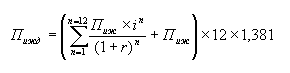 де:    ПИЖ  −  пособие  по случаю потери кормильца (среднемесячное) в      год, на который ведется расчет;   1,38 − среднее количество человек в семье,  получающих пособие по случаю потери кормильца; r − коэффициент дисконтирования (в долях) (п. 2.3);2.5. Оценка ущерба в результате ранения человека2.5.1. Оценка потерь, связанных с получением инвалидностиПосле ранения в ДТП и получения инвалидности пострадавшему выплачивается пенсия по инвалидности в среднем в течение 10,6 лет .Сумма пенсии определяется следующим образом: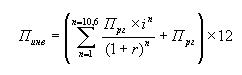                                     ,                                                            где:  ПРГ − среднемесячная  пенсия  по инвалидности в год, на который ведется расчет, руб.2.5.2. Оценка потерь при тяжелом ранении за время нахождения пострадавшего в больнице и временной нетрудоспособностиПродолжительность нахождения пострадавшего в больнице - 120 дней, а временной нетрудоспособности - 150 дней.Потери дохода общества при временной нетрудоспособности (Δбл):Δбл   = ПС ∙150,где:   ПС − потери в сутки.                                 ∆ − заработанная плата в год, руб.2.5.3. Оценка величины недополученных доходов при тяжелом раненииДоходы, который принес бы человек, если бы полноценно работал с момента ранения в течение 10,6 лет: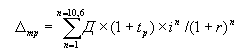 2.5.4. Оценка ущерба в результате тяжелого ранения человека, получившего инвалидность и неработающего,где:   Нб − затраты на стационарное лечение, руб.;НТ − оплата временной нетрудоспособности, руб.2.5.5. Оценка ущерба в результате тяжелого ранения человека, получившего инвалидность и работающего2.6. Оценка ущерба в результате легкого раненияСредняя длительность стационарного лечения одного пострадавшего составляет 20 дней, а средняя продолжительность последующей временной нетрудоспособности пострадавшего составляет 30 дней.Величина ущерба от легкого ранения складываются из:    - затрат на лечение в больнице (20 дней) – Об ;    - оплаты временной нетрудоспособности (30 дней) – Обл  ;    -  потерь общества за время лечения в больнице и временнойнетрудоспособности (30 дней) − ∆ внт:∆ внт = ПС.Суммарные потери общества составляют:Н5 = Об + Обл +∆внт.2.7. Оценка ущерба в результате гибели детейАнализ проведенных ранее исследований показал, что средний возраст гибели ребенка составляет 11 лет. Расчет ущерба для общества в результате гибели ребенка проводится следующим образом:Определяются затраты на обучение одного ребенка:Зобуч = Зr.об / Nуч,где:   З r.об  − затраты на образование  в году, на который ведется расчет;N уч  − общее количество учащихся в расчетном году.     Определяется доля учащихся в средних специальных учебных заведениях:∆NТ = Nтехн / N уч,где:   Nтехн −  число  учащихся  в  средних специальных учебных заведениях в расчетный год.Определяется доля учащихся в ВУЗах в расчетном году:∆NВ = N ВУЗ / N уч,где:   NВУЗ − число учащихся в ВУЗах в расчетном году.Определяются затраты общества на обучение, если бы ребенок не погиб:- затраты на обучение в школе (от 11 до 16 лет):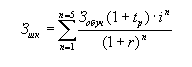 -  затраты  на обучение в средних специальных и высших учебных заведениях:где:    3  и  4  −  соответственно  продолжительность  обучения в средних специальных и высших учебных заведениях, год.Определяется величина заработной платы родителей, необходимой для того, чтобы вырастить ребенка до трудоспособного возраста. Считается, что на ребенка идет 1/2 заработной платы одного из родителей.Заработная плата рассчитывается следующим образом:- заработная плата родителей, приходящаяся на детей, учащихся в школе: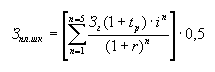 где:   Зг  − среднегодовая  заработная плата одного работника в расчетный год, руб.;-  заработная плата родителей, приходящаяся на детей, учащихсяв среднем специальном или высшем учебном заведении: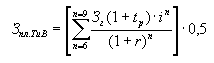 Доходы, которые не дополучены обществом от ребенка в результате его гибели, составляют: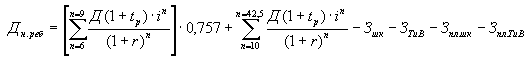 где:  0,757 − коэффициент, учитывающий долю учащихся, начинающих работать в 16 лет.Таблица 112345678910111213141516171819202122232425∆,тыс. руб.15172023252730333538404245475053555760626567708090NВУЗ, тыс. чел300350400450500300350400450500300350400450500300350400450500300350400450500Nтех, тыс. чел300350400450500300350400450500300350400450500300350400450500300350400450500Nуч, тыс. чел1500160017001800190020002100220015001600170018001900200021002200150016001700180019002000210022001500Зr.об,млн. руб.4550556065707580859095100455055606570758085909510045Нб,тыс. руб.4550556065707580859095100455055606570758085909510045НТ, %5065707580859095100506570758085909510050657075808590Пр.г, тыс. руб.6,56,877,17,37,57,77,98,18,38,58,796,56,877,17,37,57,77,98,18,38,58,7ПИЖ, тыс. руб5,55,766,5789105,55,766,5789105,55,766,5789105,5